ZaproszenieDyrektor, Nauczyciele oraz Uczniowie Szkoły Podstawowej nr 2 z Oddziałami Integracyjnymi i Oddziałami Dwujęzycznymi im. Orła Białego w Jaworznie zapraszają LAUREATÓW WRAZ Z NAUCZYCIELAMI na podsumowanie  VI Miejskiego Konkursu Plastycznegopod honorowym patronatem 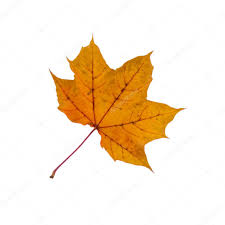 Prezydenta Miasta Jaworzna Pana Pawła Silberta„Symbole Jaworzna”,które odbędzie się 25.04.2023 roku o godz. 12.30 w Szkole Podstawowej nr 2 im. Orła Białego w Jaworznieul. Towarowa 61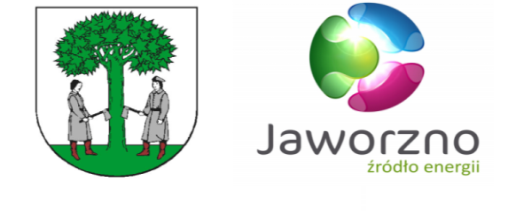 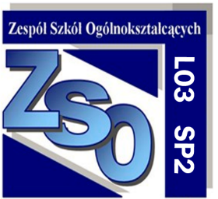                                         LISTA LAUREATÓWVI Miejskiego Konkursu Plastycznego „Symbole Jaworzna”Kategoria klasa IUczeńSzkołaMiejsce IKarolina KawalecSzkoła Podstawowa nr 2Miejsce IIJulian GocykZespół Szkolno-Przedszkolny nr 3Michał SajdakSzkoła Podstawowa nr 7Krzysztof JałowieckiSzkoła Podstawowa nr 7Miejsce IIIHanna CzechSzkoła Podstawowa nr 4Mateusz BujniakSzkoła Podstawowa nr 2WyróżnieniaWojciech AdamskiSzkoła Podstawowa nr 16Jakub KalinowskiSzkoła Podstawowa nr 15Igor MikołajczykSzkoła Podstawowa nr 2Kategoria klasa IIMiejsce IMilena ŁaciakZespół Szkolno- Przedszkolny nr 1Miejsce IIMikołaj RokowskiSzkoła Podstawowa nr 2Natalia KuczawskaSzkoła Podstawowa nr 2Anna KrajewskaSzkoła Podstawowa nr 7Maja BieniekSzkoła Podstawowa nr 16Miejsce IIIUrszula WróbelZespół Szkolno-Przedszkolny nr 1Zofia HazukaSzkoła Podstawowa nr 16Oliwia JelonekSzkoła Podstawowa nr 11Jiliana JamrozikSzkoła Podstawowa nr 2WyróżnienieLiwia KempkaSzkoła Podstawowa nr 9Bartłomiej JarochSzkoła Podstawowa nr 15Michał MadejSzkoła Podstawowa nr 4Zofia StrońskaSzkoła Podstawowa nr 19Tomasz TomaszewskiSzkoła Podstawowa nr 2Filip JarzembowskiSzkoła Podstawowa nr 4Stocerz OliwiaSzkoła Podstawowa nr 2Kategoria klasa IIIMiejsce IIga Jowita ButowiczSzkoła Podstawowa nr 16Miejsce IIMilena WencelSzkoła Podstawowa nr 2Zuzanna DworakSzkoła Podstawowa nr 11Julia ProściewiczSzkoła Podstawowa nr 22Miejsce IIIAlan TarkaSzkoła Podstawowa nr 2Maksymilian JakubasSzkoła Podstawowa nr 2WyróżnieniaZofia HacuśSzkoła Podstawowa nr 16Michał SłowikSzkoła Podstawowa nr 14